DECRETO N.784 DE 03 DE JANEIRO DE 1.983APROVA AS TABELAS DE ETAPAS, DOS COMPLEMEN TOS DA RAÇÃO COMUM E DO QUANTITATIVO DAS RAÇÕES DA POLICIA MILITAR E DÁ OUTRAS PRO VIDÊNCIAS.O GOVERNADOR DO ESTADO DE RONDÔNIA, no uso de suas atribuições legais e tendo em vista o disposto no artigo 76 do Decreto-Lei n. 040 de 03 de janeiro de 1983,DECRETA:Art. 12 - Ficam aprovadas as Tabelas de Etapas, dos Complementos da Ração Comum e do Quantitativo das Rações Operacionais da Policia Militar de Rondônia, organizadas na conformidade ' do que preceitua o artigo 72 do Decreto-Lei n2 040 de 03 de janeiro       de 198 3.Art. 22 - Para execução das referidas Tabelas (Anexo 1), devem ser obedecidas as Instruções (Anexo II) que as acompanham.Parágrafo Único - Os anexos referidos neste artigo fazem parte integrante deste Decreto.Art. 3- - As Tabelas de Etapas, dos Complementos da Ração Comum e do Quantitativo das Rações da Policia Militar atuais, estabelecidas pelo Decreto n. 479, de 13 de setembro de 1982, somente poderão ser corrigidas a partir de janeiro de 1983-Art. 4- - Este Decreto entrara em vigor na data de sua publicação.Art. 5-   -   revogam-se as disposições em contrário.Palácio do Governo em Porto Velho-RO, 03 de janeiro   de 1983, 94   da República e 12, do Estado. 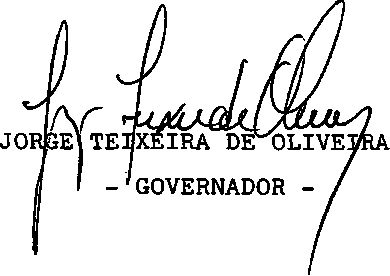 INSTRUÇÕES SOBRE APLICAÇÃO DAS TABELAS DE ETAPAS E RESPECTIVOS COMPLEMENTOS PARA A POLICIA MILITAR DOESTADO DE RONDÔNIAI - DA ETAPAEtapa e a importância em dinheiro destinada ao custeio da ração na área do Estado de Rondônia.A Tabela qualitativa-quantitativa dos alimentos, que serve de base para o calculo da Etapa Comum, Tipo I, é a cons tante do Anexo n^ 1.As etapas, para efeito da "Tabela de Etapas" serão as sim classificadas:a) ETAPA COMUM:Tipo I: Importância correspondente à soma dos Quan titativos de Subsistência e de Rancho, nos ranchos de Cabos e Soldados PM;Tipo II: Importância correspondente à soma do Quan titativo de Subsistência e do Reforço de Rancho^os ranchos de Oficiais, Aspirantes-a-Oficiais, Alunos da EFO, Subtenentes e Sargentos PM;Tipo III: Importância correspondente à soma dos * Quantitativos de Subsistência e de Rancho Marojado, para Cabos e Soldados PM, quando de prontidão  ou deslocamento em serviço ou exercício fora da sede;Tipo IV: Importância correspondente à soma do Quan titativo de Subsistência e do Reforço de Rancho Ma jorado, para Oficiais, Aspirantes-a-Oficiais, Alu nos da EFO, Subtenentes e Sargentos PM, quando de prontidão ou em deslocamento em serviço ou exercício fora da sede.ETAPA COMPLEMENTADA - Importância correspondente ao custeio da Ração Comum e dos Complementos destinados a atender ao maior dispêndio energético decorrente da na tureza dos serviços.ETAPA ESPECIAL - Importância correspondente ao custeio da Ração Especial que se destina a atender às necessidades peculiares a determinadas situações em que se en contre o policial-militar, tendo em vista o seu emprego profissional, a natureza do serviço ou a sua condi çao de hospitalizado.A Etapa Especial corresponde à Etapa Comum Tipo I, II, III ou IV, acrescida dos Complementos correspondentes.0 Quantitativo de Subsistência destina-se à aquisição dos gêneros de subsistência integrantes das rações e será pa go pelo Órgão de Finanças do Corpo, adiantadamente, ao Órgão responsável pelo suprimento.Aos civis contratados para prestação de serviços na Corporação, poderá ser concedida, nos dia de efetivo serviço, a alimentação em espécie por conta do Estado de Rondônia, des de que a Corporação disponha de recursos orçamentários para atender a esta despesa.A alimentação nas condições do numero anterior também poderá ser assegurada aos candidatos inscritos em exames ou concursos promovidos para ingresso na Corporação, desde que não disponham de residência no local dos referidos, nos dias em que permanecerem à disposição do Corpo.Os civis contratados, com formação de nível superior l vencem, para efeito de saque, Etapa Comum Tipo II; os demais, Etapa Comum Tipo I.Para fazer face à alimentação do pessoal civil, nas situações previstas neste Decreto, será o mesmo arranchado,em princípio, para o café e o almoço.1970 saque integral do valor da Etapa Comum, para o pessoal civil que não for escalado para o serviço diário com duração de 24 (vinte e quatro) horas, dependerá de autorização do Comandante-Geral da Corporação, renovada anualmente.Para fins do numero anterior, o valor da Etapa Comum Tipo I ou II, fixado na forma do artigo 72, do Decreto-Lei n2040 3 de 03 de janeiro de 1983, será desdobrado em parcelas de 10% (dez por cento), para o café; 50% (cincoen ta por cento), para o almoço; e 40$ (quarenta por cento),para o jantar.12.	Na Policia Militar do Estado de Rondônia, sob o regi
me de subsistência, será observado o seguinte:Gêneros de Subsistência - as quantidades por refei ção obedecerão ao critério fixado pelo Órgão de Su primento;Quantitativo de. Rancho - seu valor será desdobrado em parcelas de 10$ (dez por cento), 50$ ( cincoen-ta por cento) e 40$ (quarenta por cento),correspon dentes ao café, almoço e jantar, respectivamente.II - DOS COMPLEMENTOS13.	Os complementos compreendem os seguintes tipos:Complemento Escolar;Complemento Hospitalar;Complemento Especial; eComplemento Regional.14.	0 Complemento Escolar será sacado para alunos que te
nham direito à alimentação por conta do Estado de Rondônia e
para os Policiais-Militares que exerçam função de docência,
ensino ou instrução, durante os dias em que tenham de permane
cer na Organização Policial-Militar.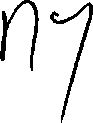 15- Os policiais-militares, quando baixados ao Órgão de Saúde da Corporação, faraó jus a 2 (duas) Etapas Comuns, fixa das na forma do artigo 72, do Decreto-Lei nS 040 , de 03 de janeiro de 1983 e mais o Complemento Hospitalar pertinente a uma delas.Os integrantes das Organizações Policiais- Militares da PMRO farão jus, no máximo, a 5 (cinco) dias por semana ao Complemento Especial que lhe é atribuído.0 Complemento Regional da Etapa Comum, sacado sobre o efetivo arranchado, será empregado no que for necessário à satisfação das necessidades impostas pela natureza dos serviços de rancho, bem como para suprir deficiências de recursos1 financeiros para a aquisição dos componentes e para satisfa^ zer outros encargos inerentes ao planejamento, obtenção, pro dução, estocagem, conservação, transporte, preparo e distri -buição de alimentação, observados os seguintes procedimentos:A parcela destinada às Organizações Policiais-Mili tares da Policia Militar do Estado de Rondônia será sacada mensalmente e distribuída às Unidades respectivas;A parcela destinada à Diretoria de Intendência da Polícia Militar de Rondônia será sacada por estimativa, adian tadamente, por trimestre, em função do efetivo arranchado no trimestre anterior, de acordo com os recursos disponíveis, e será feito independentemente de qualquer outro Complemento a-bonado;A aplicação do Complemento Regional obedecera as suas finalidades precipuas, e o saldo que venha a apresentar no encerramento do exercício revertera automaticamente para o Fundo Especial da Policia Militar.18.	Em hipótese alguma os Complementos poderão ser pagos
em dinheiro.0III - DAS  RAÇÕES OPERACIONAISAs Rações Operacionais, destinadas à alimentação em campanha, serão custeadas por quantitativos próprios, sacado ou requisitados adiantadamente, na forma do item 5, pelo órgão de suprimento da Policia Militar de Rondônia, e calculado sobre o total de Policiais-Militares arranchados.Nos dias de consumo da Ração Operacional, o valor da Etapa Comum revertera em proveito das Rações Operacionais.jfP^.CONTEÚDO MÉDIO DA RAÇÃOPeso 	 1.800 g (excluídos os líquidos)Proteínas 	175,44 gHidratos de Carbono	642,78 gGorduras 	 79,97 gCalorias 	  3,992Sais Minerais: - Fósforo 	  2,776 g-	Ferro 	 29,93 mgVitaminas:     - Vitamina A		9,472 UIVitamina BI 		1,798 mgVitamina B2 		2,737 mgNiacina 		38,384 mgVitamina C 		99,9  mgNOTAS SOBRE A TABELATipo bleu-rose, japonês ou similar, de P qualidade ;aa375  gramas com 25%  de osso, 6 dias na semana, tipo ca sado (dianteiro e traseiro, em partes iguais);Na apuração do total não foram levados em conta os da dos relativos aos artigos de substituição;Um dia na semana; eTrês dias na semana.OBSERVAÇÕES SOBRE A TABELAA ração estabelecida na presente Tabela tem por fim com pensar o desgaste orgânico de um adulto com o peso médio de 70 (setenta) quilos, submetido a trabalho pesado em clima fri o. A Corporação providenciara as alterações nas quantidades f de gorduras e hidrocarbonados, diminuindo aqueles e aumentando estes, segundo as necessidades impostas pelo clima local;As espécies e quantidades dos artigos constantes desta Tabela representam, apenas, indicações e bases gerais, para efeito de fornecimento, e pelas quais serão feitos os calcu -los para a fixação dos valores da etapa;A Administração do Corpo fará as substituições julga -das necessárias, ouvindo sempre o Chefe do Serviço de Saúde e o Oficial de Aprovisionamento;As substituiçeos deverão obedecer à equivalência nutri tiva.f)TABE1 yQUALITATIVA-QUANTITATIVA DE ARAÇÃO COMUM QUE SERVE DE BASE PARA ODOS VALORES DA ETAPA COMUMENTOS DA CÁLCULOANEXO  nS   tf»127,20 OALIMENTOSAÇÚCARARROZ   (1)GORDURA VEGETAL ou(31BANHA ou<H« H CO H CO PQ & COÓLEO VEGETAL (3)CAFÉ MOÍDOCARNE DE BOI S/OSSO (2)CARNE SECA (3)  (4)FARINHA DE MANDIOCAouFUBÁFARINHA:TAPIOCA ou (3)(3)MAIZENAFEIJÃOLEITEIMANTEIGAQOMASSA PARA SOPAPÃO> H<PESCADO (3)  (4)HBACALHAUSAL FINO< OiVINAGREMATE EM FOLHABATATAT=rra h aS |g| CONDIMENTOS OU TEMPEROSH Ül FRUTAS	§  lOVOS (5)	5 g| VERDURASARTIGOSUNIDIQUANTKg     0,080Kg     0,180Kg   10,025Kjg     0,025 "L     lO,025Kjg   IO,020Kjg   10,300Kg   10,300Kg     0,050Kg     0,030Kg 10,030Kg  0,030Kg  0,1400,500Kg 0,015Kg  0,020Kg  0,300Kg Io,400Kg |0,190Kg_0,0200,010Kg |0,010Kg 10»150k& |Q?QiQKg |0,200Unid 1Kg.0,200PROTEÍNA G14,402,7763,00144,00^682,340,600,9329,0317,500,192,982Z.9064,0032,401,102,701,906,152,80CALO RIASVITAMINASC MGBI MGB2 MGELEMENTOSFERRO MGGORDURASGAUINIA-CINAMGFÓSFORO G -H  CAR-ICÁL-
BONO      |CIO
G ,	G0,03316,8079,20|0,0Q1	-  Io,158I0,072ll,375"1,622,52631,0324,70222,3024,00216,0025,00225,00137,70.10,OlllO,176'0,462,8238,20rr0,03610,672       9,609,00-  '333,00021934,50- 886,50 5,11171,36" 103,381,500lO,390|0,510116,300 -  lO,23112,8381 0,42141,62 ,001010,062       0,400,24-  lO,037lO,053l 0,23922,020,6600410,045  10,27202 lO,032lO,05l| 0,45024,60 O002 10,009   0,0924,091000910,084  10,540,390,3llOO,8Õ 1103,59^203 0,659  15,92 '56010,47087,311,77l,5|48l,29" 5,Ol3l7,5091 Io,343lO,2561 5,6001,0022,5017,501,00 IO,065lO,950l 4,250002 10,002  0,0312,68114,88435 IO,009lO,007T13,80 O0,180,0040,42068,7400110,026  0,550,6ol  45 l0,210|0,195| 2,400 8,4ÕTl72bolo,220lO,660l 9,200805,80066 0,321  3,60O331,60088 0,916  4,40O132,84028|o,437  |o,90l 0,36|  126|O,216|O,810| 6,4002,47I O,0661 0,0120,5  20,580,70|  2091 O,022I0,040l 0,6929|0,154|0,0222,01026,11117,7526,4010,01310,103 11,501 0,15-    L^— Jl-31,9010,066|0,047O,036|0,1125,201O,067I O,0691*261 0,30l 374I O,09710,1011 1,373147,31137,90 l,55l 5,65l 737|0,067|0,l85l 2,125l - 1 75,45 2,60| 0,50l4,820|0,210|0,295l 0,950|l4,4l 36,50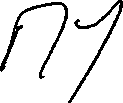 